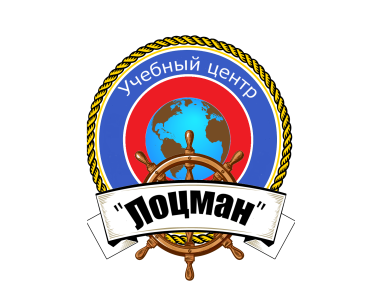 Частное профессиональное образовательное учреждение  «Учебный центр «Лоцман»ОТЧЕТО ПОСТУПЛЕНИИ И РАСХОДОВАНИИ ФИНАНСОВЫХ СРЕДСТВЗА ПЕРИОД 2023 ГОДА За отчетный период: Поступило: 936500,0 руб. - за услуги по обучению 936500,0 руб. Израсходовано 652000, в том числе: -На аренду помещений 70000руб. - На рекламу 20000,00 руб. - На полиграфические услуги 50000 руб. - На интернет 19 200,00 руб. - На услуги связи 20000 руб. - На заработную плату 249000 руб. - Налоги с ФОТ 103000 руб. - Налоги прочие 63000,00 руб. - Материальные расходы 20800,0 руб. -Электроэнергия – 72000,0 руб.- Газ-27000,0 руб.- Прочие расходы (ГСМ) 100000,00 руб. Остаток на 01.01.2024 г.: 185500 руб. Директор   Ильюков С.С. 